Колледжішілік бақылау жоспары2021-2022 оқу жылыКолледжішілік бақылаудың мақсатыКолледжде атқарылатын жалпы қызметтердің жұмысын  жетілдіру, оқу-тәрбие процесін және оның бөлімшелерінің жұмысын жақсарту,  тиімді резервін іздеу, білім саласындағы озық тәжірибелерді насихаттау және жинақтау, колледжішілік тәртіпті нығайту және оқытушылардың, қызметкерлердің, сонымен қатар  студенттердің қызметтерінің нәтижелі болуы үшін жауапкершіліктерін күшейту, кемшіліктерді анықтау  және олардың алдын алу.Колледжішілік бақылаудың міндеттеріКолледжішілік бақылау жүргізу кезінде ҚР Білім және ғылым министрлігінің, қалалық білім басқармасының және білім саласына қатысты өкілетті органдардың нұсқамалық хаттары мен ұсыныстарын ескере отырып:оқу-тәрбие процесін қамтамасыз ету және жетілдіру;оқытудың жаңа технологияларын әзірлеу, енгізу;педагог қызметкерлердің, өндіріс шеберлерінің біліктілігін арттыруды үздіксіз қамтамасыз ету және жүзеге асыру;колледждегі құрылымдық бөлімшелердің қызметін зерделеу және жақсарту;колледж қызметінің барлық аспектілерін қамту, шынайы бейнені анықтау және фактілер мен істердің нәтижелігін нақты бағалау.Колледжішілік жұмыстарды БАҚЫЛАУ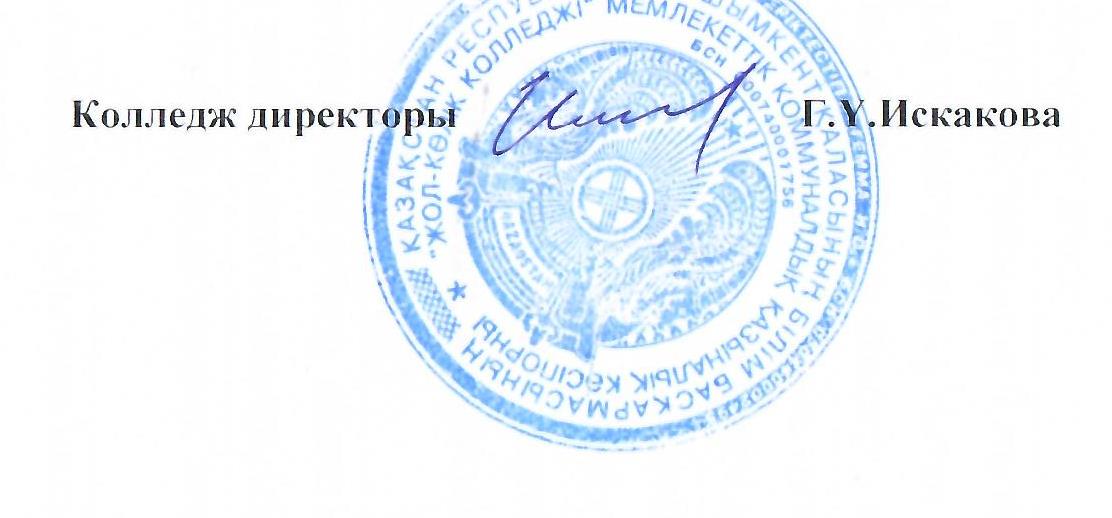             Бекітемін 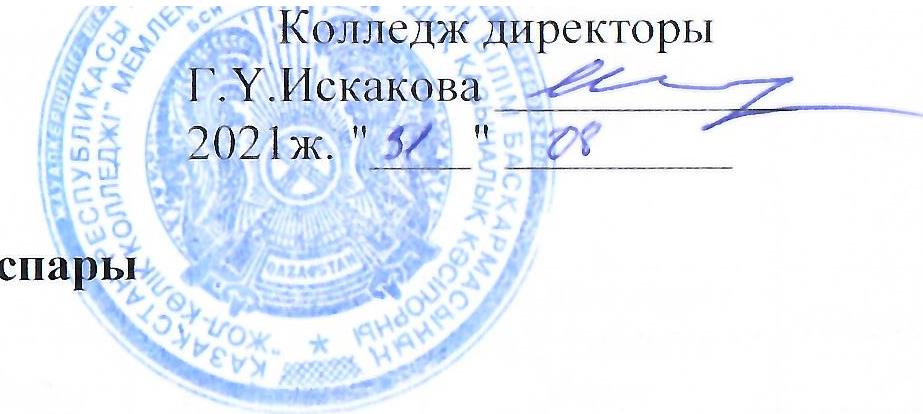        Колледж директорыГ.Ү.Искакова ____________ «____» _________2021ж.№Бақылау мазмұныБақылау мақсатыБақылау объектісіБақылау нысаны мен әдістеріБақылау түріБақылау мерзіміБақылауға жауаптылар Қайда қарастырылады/ талқыланадыБақылау нәтижелерін жалпылау/қортындылау нысаны123456781Оқу жылы барысында оқу-тәрбие  процесін бақылау. Оқу-тәрбие процесінің талапқа сай, сапалы өткізілуін қадағалап отыру.  Колледжішілік құрылымдық бөлімшелерФронтальді (жалпы қамту)ЖоспарлыЖыл бойы А.Б.АкмулдаевБ.Р.ЕшимовБөлім меңгерушілері, әдіскерлер Педагогикалық кеңес, әдістемелік кеңес, Оқу жылының соңы2Оқу кабинеттері, зертханалар, шеберханалар және оқу-өндірістік практикасын өткізу аймағындағы жабдықталу жағдайларының сақталуын бақылау. Колледждегі барлық оқу кабинеттері мен зертханалардың және ОӨПА-ның эстетикалық жабдықталу дәрежесін және санитарлық жағдайын бақылап отыру. Оқу кабинеттері, зертханалар, шеберханалар және оқу-өндірістік практикасын өткізу аймағыАлдын ала жекеЖоспарлыI-II семестрде арнайы түзілген кесте бойынша.Е.Е.АбдираимовА.Т.АманжоловГ.РахматуллаеваМ.Мырзабеков ЦК төрағалары.Педагогикалық кеңес өндірістік мәжілісОқу жылының І және ІІ жартыжылдығы3ТжКББ жүйесінің өзгерістері мен талаптары негізінде оқу процесіне қатысты жұмыстарды жандандырып отыру.Білім беру үрдісінің жай-күйін және тәрбие бағытының тиімділігін жүйелі түрде зерделеп отыру.Оқу-тәрбие бөліміТақырыптық ЖоспарлыЖыл бойыГ.Ү.Искакова А.Б.АкмулдаевӘдістемелік орталықПедагогикалық кеңес, әдістемелік кеңес,Оқу жылының І және ІІ жартыжылдығы4Кітапхананың жұмысын сандық жүйеге (цифрландыру) толық көшіру және жаңартылған оқу мазмұнына сәйкес оқулықтармен  толықтырып отыру.Жаңартылған оқу мазмұнына сәйкес талаптарды жүзеге асыру мақсатында жалпыбілім пәндеріне арналған 11 сынып базасындағы оқулықтармен  қамтамасыз ету және сандық жүйеге толық өтуді қадағалауКолледж кітапханасыЖүйелі ЖоспарлыЖыл бойыГ.Ү.Искакова А.Б.АкмулдаевГ.БайназароваПедагогикалық кеңес, әдістемелік кеңесОқу жылының І және ІІ жартыжылдығы507140700 , 07161300, 07320700 , 10410200, 10410300, 10410400 – - мамандықтары бойынша қазақ тіліндегі жаңа оқулықтармен толықтыру.«Фолиант» баспасы, «Талап» КЕАҚ, Республикалық ғылыми-әдістемелік орталықтарынан бөлінген оқулықтарды оқу процесіне тұрақты қолдану.Колледж кітапханасыЖүйеліЖоспарлыЖыл бойы.Г.Ү.Искакова А.Б.АкмулдаевГ.БайназароваПедагогикалық кеңес, әдістемелік кеңесОқу жылыныңІ және ІІ жартыжылдығы6Топ жетекшілерінің тәрбие жұмыстары.Топ жетекшілерінің жұмыстарын қадағалау және нәтижесін зерделеу.Топ жетекшілер бірлестігіЖүйеліЖоспарлыЖыл бойыБ.Р.ЕшимовЖастар комитеті, топ жетекшілер бірлестігіПедагогикалық кеңесОқу жылыныңІ және ІІ жартыжылдығы7Оқытудың электрондық және дәстүрлі оқу журналдарының жүйелі толтырылын бақылауЭлектрондық және дәстүрлі оқу журналдарының талапқа сай толтырылуы мен өзара сәйкестіктерін  қадағалап отыру.Оқу бөліміЖүйеліЖоспарлы1 айда 1 рет.А.Б.Акмулдаев,оқу бөлімі, инженер-жабдықтаушыКіші педагогикалық кеңесАй сайын807140700 , 07161300, 07320700 , 10410200, 10410300, 10410400 мамандықтары бойынша оқу және өндірістік  практикаларын ұйымдастыру шаралары.Практиканы өткізу кестелерін, жоспарын жасау, кәсіпорындармен келісім-шарттарын түзу, практиканы өткізуге керекті құжаттардың дайындалуын қадағалау.Оқу-өндірістік бөліміЖүйеліЖоспарлыЖыл бойыЕ.Е.Абдираимоварнайы пән ЦК төрағалары.Педагогикалық кеңесОқу жылыныңІ және ІІ жартыжылдығы9Колледждегі өндірістік оқу-машықтанудан өткізу аймағындағы практикалардың  сапалы өтуін қадағалау.Модульдік оқыту жүйесін дамыту. Өндіріс практикасының сапасын арттыру. Жұмысшы мамандықтарының қажеттілігін жетілдіру.Оқу-өндірістік бөліміЖүйеліЖоспарлыЖыл бойыА.Б.АкмулдаевЕ.Е.Абдираимоварнайы пән ЦККіші педагогикалық кеңесОқу жылыныңІ және ІІ жартыжылдығы10Колледждің құрылымдық бөлімшелердің жұмыстары мен оқу процесін  бақылау.Колледждегі сапа менеджмент жүйесінің талаптарына сәйкес ішкі аудиттік жұмыстарын үздіксіз жүргізуӘдістемелік кабинетЖүйеліЖоспарлыЖыл бойыА.Б.Акмулдаев,әдіскерлер,ішкі аудиторларӘдістемелік кеңесОқу жылыныңІ және ІІ жартыжылдығы11Колледжде және өндірісте практикадан  өтетін орындарда «Еңбек қорғау» заңының орындалуы мен «Техникалық қауіпсіздік ережелерін» қатаң сақталуын қадағалау. Колледж қызметкерлері мен студенттерінің өмір қауіпсіздігін сақтау. Құрылымдық бөлімшелер,оқу-өндірістік бөлімі ЖүйеліЖоспарлы Жыл бойы А.Б.АкмулдаевС.Орынбасар Кіші педагогикалық кеңесОқу жылыныңІ және ІІ жарты жылдығы12Жалпы орта білім беретін қала мектептерінде кәсіптік бағдар беру жұмыстарын жүргізу.Мектеп оқушыларымен кездесу өткізу. Колледжде оқытылатын мамандықтар бойынша ақпараттарды жариялау. Оқу бөліміЖүйеліЖоспарлы Жыл бойы А.Б.Акмулдаев, арнайы пән ЦК төрағалары Педагогикалық кеңесОқу жылыныңІ және ІІ жартыжылдығы13Колледж оқытушыларының  үздіксіз біліктілігін арттыру курстарынан  және  жаңа форматтағы аттестациядан өтулерін  кестеге сәйкес бақылау. Оқытушылардың педагогикалық қызметі бойынша  мерзімге сәйкес біліктілік курстарынан өтіп отыруын қадағалау. Әдістемелік кабинетЖүйеліЖоспарлы Жыл бойы А.Б.Акмулдаев, әдіскерлерЦК төрағаларыӘдістемелік кеңесОқу жылы ішінде14«Жас маман» жобасы аясында алынған құрал-жабдықтарды іс жүзінде пайдалануды бақылауОқу-өндірістік практикасын өту кезінде және құзіреттілік алаңдарында машықтанудан өту, сондай-ақ Worldskills чемпионатына дайындық барысында толыққанды іс жүзінде қолдануОқу-өндірістік аймағыЖүйеліЖоспарлы Жыл бойы А.Б.АкмулдаевЕ.Е.Абдираимоварнайы пән оқытушылары, өндірістік оқу шеберлеріКіші педагогикалық кеңесОқу жылы ішінде15Колледж студенттерінің білім сапасын арттыру  бойынша  рейтингтік көрсеткіш мониторингін бақылауСтуденттердің білім сапасын көтеру мақсатында жоспарға сәйкес жұмыс жүргізу және нәтижесі бойынша өсу деңгейін қадағалауОқу бөліміЖүйеліЖоспарлы Жыл бойы А.Б.АкмулдаевКүндізгі бөлім меңгерушілерітоп жетекшілерҚорытынды аттестациялық жиналыс Оқу жылы ішінде16Дуальді оқыту жүйесі бойынша оқитын  оқу  топтарының санын көбейтуді қамтамасыз етуДуальді оқыту жүйесі бойынша оқитын  оқу  топтарының оқу процесін бақылауда ұстауОқу бөліміЖүйеліЖоспарлы Жыл бойы А.Б.АкмулдаевЕ.Е.АбдираимовКіші педагогикалық кеңесОқу жылы ішінде17Ата-аналар мен 18 жасқа толған студенттердің вакцинациядан өтуін қамтамасыз ету Колледждің 18 жасқа толған білім алушылары мен олардың ата-аналарының  вакцинациядан өтуін үздіксіз бақылауда ұстауОқу – тәрбие бөліміЖүйеліЖоспарлы Жыл бойы А.Б.АкмулдаевБ.Р.Ешимовтоп жетекшілерКіші педагогикалық кеңесОқу жылы ішінде18Колледж аумағындағы спорт зал жанынан  арнайы теннистік корт салу жұмысын аяқтауды қамтамасыз етуТеннистік корт салу жұмысының толық аяқталуын қадағалауәкімшілік-шаруашылық бөліміЖүйеліЖоспарлы Жыл бойы Г.Ү.ИскаковаА.Т.АманжоловКіші педагогикалық кеңесОқу жылы ішінде19Асхана жұмысын бақылау.   Асхананың санитарлық деңгейі мен дайындалынатын ас мәзірін қадағалап отыру. Медициналық бекетЖүйеліЖоспарлы Жыл бойы Г.Ү.Искакова, КәсіподақұйымыБ.Р.ЕшимовКіші педагогикалық кеңесОқу жылы ішінде20Медициналық бекет жұмысын бақылау  Педагог қызметкерлеріне алғашқы медициналық көмек көрсету жұмыстарын және мед. Бекеттің қажетті дәрі-дәрмектермен толықтырылып отыруын қадағалау. Колледж әкімдігіЖүйеліЖоспарлы Жыл бойы Г.Ү.Искакова, Кәсіподақ ұйымы,Б.Р.ЕшимовКіші педагогикалық кеңесОқу жылы ішінде